HYDROGEN ROMANTICby Anna Green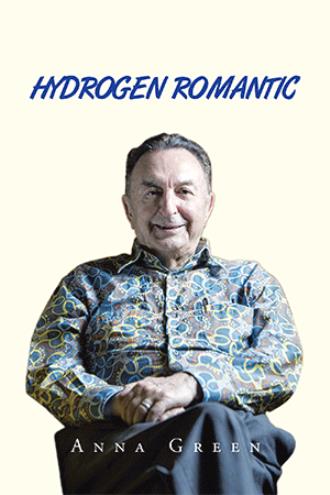 Softcover                   Hardcover                      E-Book$17.99                             $31.99                        $3.99https://www.xlibris.com/en/bookstore/bookdetails/759083-hydrogen-romantic